      Приложение 2                                                                                   Титова Н.В.  238-222-775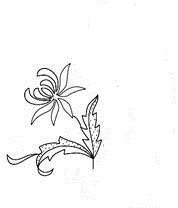 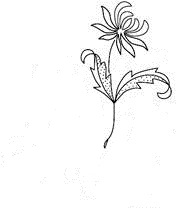 